L'ENFANTNOM : ___________________________________	PRENOM : _________________________________Date de naissance : ____ / ____ / _____Adresse complète : __________________________________________________________________________________________________________________________________________________________________LES FRÈRES ET SŒURSRENSEIGNEMENTS FAMILIAUXSituation de famille : Célibataire  	Concubinage  	Pacsé  	Marié  	Divorcé            Veuf/ve  	Séparé Garde de l'enfant :  Famille  	Alternée  		Père  	Mère Titulaire de l'autorité parentale 1 :Nom : __________________________________		Prénom : _____________________________________Profession : ___________________________________________________________________________________Adresse : _____________________________________________________________________________________Tel personnel : __________________ professionnel : ________________ portable : ____________________Titulaire de l'autorité parentale 2 :Nom : __________________________________		Prénom : __________________________________Profession : ________________________________________________________________________________Adresse : ___________________________________________________________________________________Tel personnel : __________________ professionnel : ________________ portable : ___________________AUTRES PERSONNES À CONTACTER SI NÉCESSAIRE ET HABILITÉES À VENIR CHERCHER L'ENFANT À L'ÉCOLELe ____ / ____ / ________ à ___________________Signature des titulaires de l'autorité parentale1						2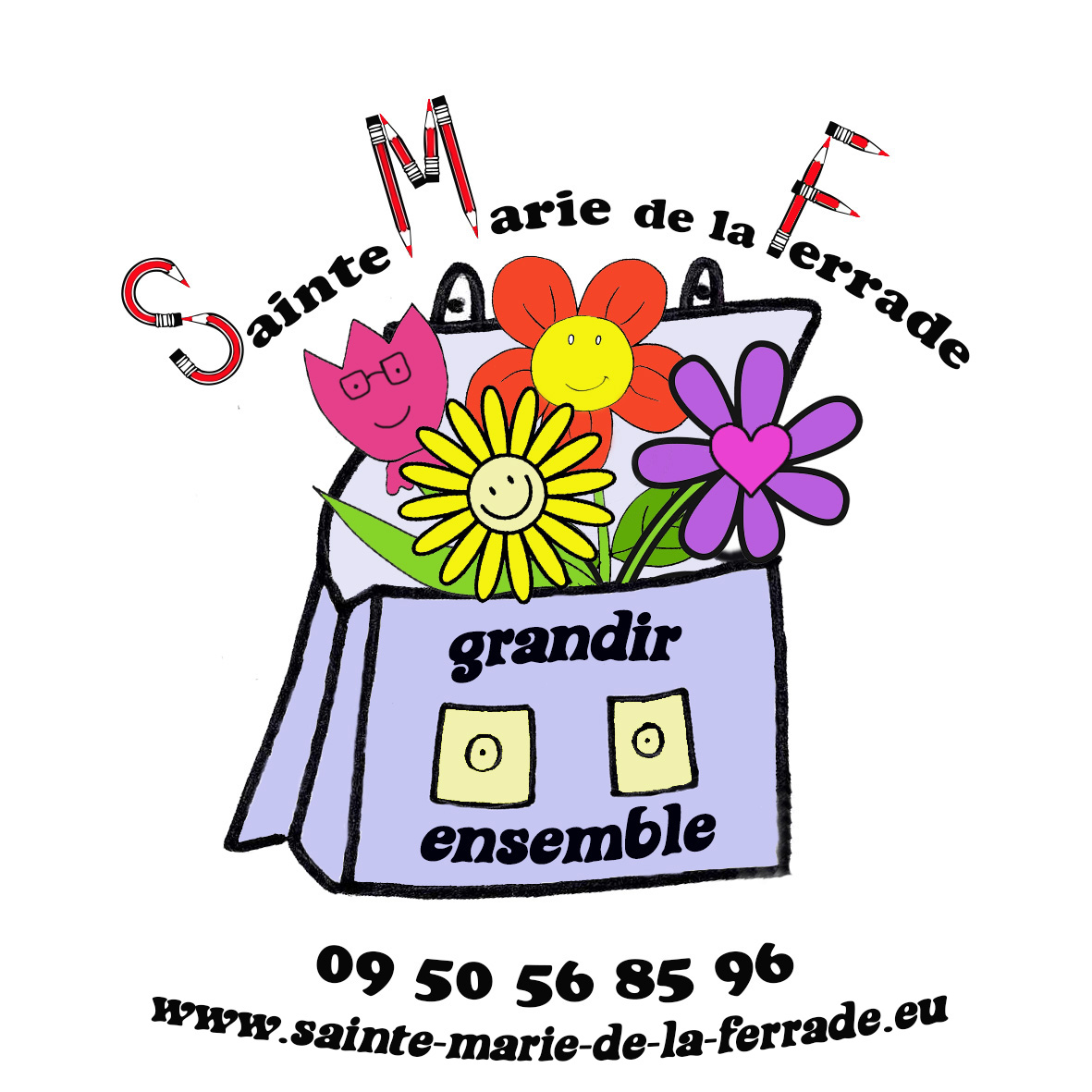 FICHES DE RENSEIGNEMENTSAnnée scolaire 20__/20__Noms et prénoms des enfantsAgeClasseEtablissementNOMPRÉNOMQUALITÉTÉLÉPHONE